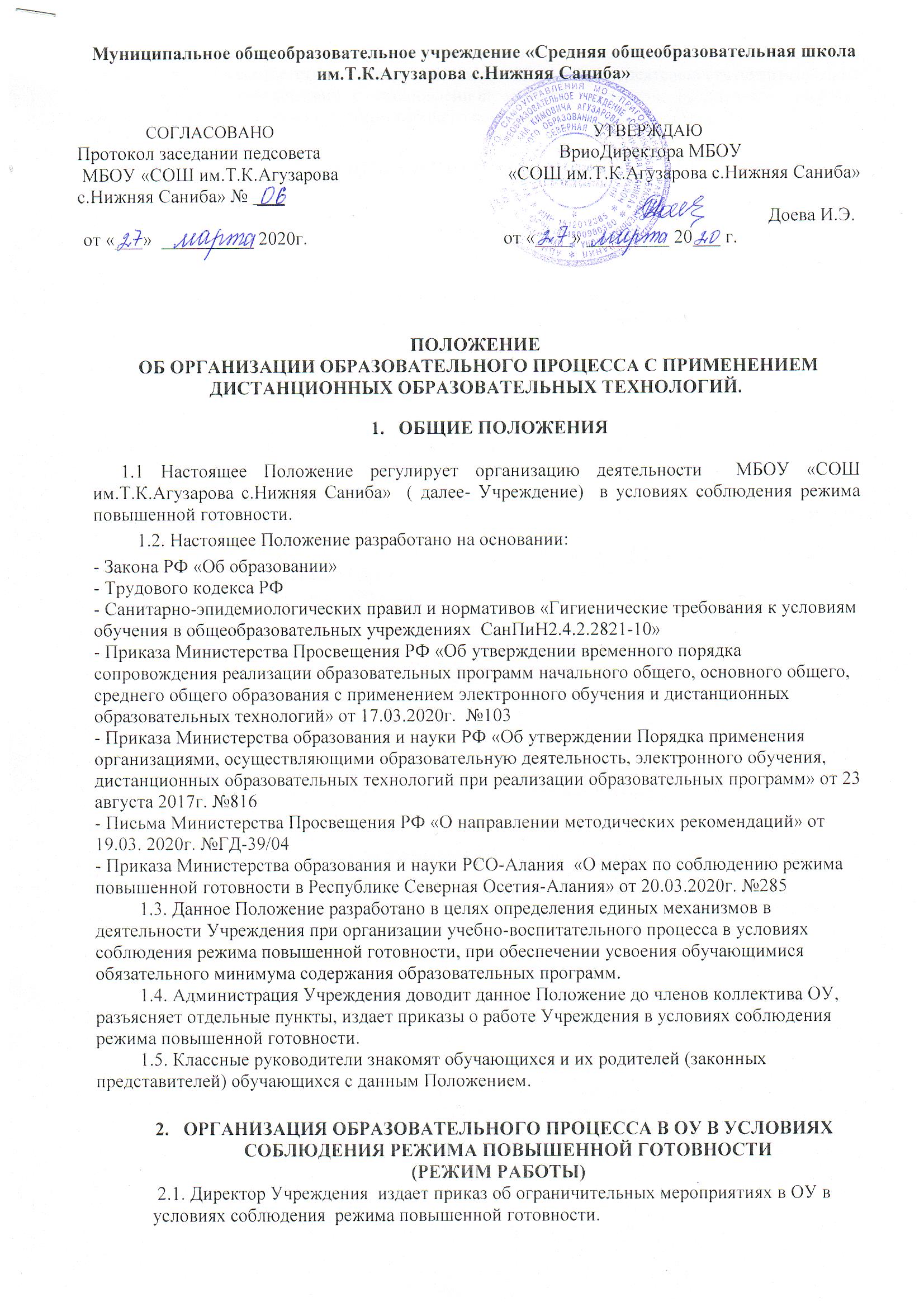 2.2. В условиях соблюдения режима повышенной готовности деятельность Учреждения осуществляется в соответствии с утвержденным режимом работы, деятельность педагогических работников – в соответствии с установленной учебной нагрузкой, расписанием учебных занятий, иных работников – режимом рабочего времени, графиком сменности. ФУНКЦИИ АДМИНИСТРАЦИИ УЧРЕЖДЕНИЯДиректор Учреждения:3.1.1.Осуществляет контроль за организацией ознакомления всех участников учебно-воспитательного процесса с документами, регламентирующими организацию работы Учреждения в условиях соблюдения режима повышенной готовности.  3.1.2.Контролирует соблюдение режима работниками  Учреждения.3.1.3.Осуществляет контроль за реализацией мероприятий, направленных на обеспечение выполнения образовательных программ.3.1.4.Принимает управленческие решения, направленные на повышение качества работы ОУ в условиях соблюдения режима повышенной готовностиЗаместитель директора по учебно-воспитательной работе:3.2.1.Организует разработку мероприятий, направленных на обеспечение выполнения образовательных программ обучающимися;  совместно с педагогами определяет  систему организации учебной деятельности обучающимися во время  соблюдения режима повышенной готовности (карантина): разновидность и количество работ, форму обучения ( дистанционная, самостоятельная и т.д.), сроки получения обучающимися  заданий и предоставления ими  выполненных работ.3.2.3.Осуществляет  контроль за корректировкой календарно-тематического планирования рабочих  программ педагогами Учреждения.3.2.4.Разработывает рекомендации для участников учебно-воспитательного процесса по организации работы в условиях соблюдения режима повышенной готовности, организует использование педагогами дистанционных форм обучения, осуществляет методическое сопровождение и контроль за внедрением современных образовательных и педагогических технологий, методик, направленных на увеличение резервных часов, с целью реализации  образовательных программ в полном объеме.3.2.5.Организует учебно-воспитательную, научно-методическую, организационно-педагогическую деятельность  педагогов в соответствии с планом Учреждения в условиях соблюдения режима повышенной готовности.3.2.6.анализирует деятельность по работе Учреждения в условиях соблюдения режима повышенной готовности.ОРГАНИЗАЦИЯ ПЕДАГОГИЧЕСКОЙ ДЕЯТЕЛЬНОСТИ УЧРЕЖДЕНИЯ4.1. Продолжительность рабочего времени в условиях соблюдения режима повышенной готовности определяется исходя из продолжительности рабочей недели (36 часов в неделю).4.2. Педагоги своевременно осуществляют корректировку календарно-тематического планирования рабочей учебной программы целью обеспечения освоения обучающимися образовательных программ в полном объеме, используя блочную подачу учебного материала  и резервное время. При внесении изменений в календарно-тематическое планирование практическая часть программы остается неизменной.4.3. С целью прохождения обучающимися образовательных программ в полном объеме  педагоги Учреждения применяют  разнообразные формы самостоятельной работы, дистанционные формы обучения. Информация о применяемых формах работы, видах самостоятельной  работы доводятся педагогами, классными руководителями до сведения обучающихся, их родителей (законных представителей) заранее, в сроки, устанавливаемые ОУ.4.4. Самостоятельная работа  обучающихся, в условиях соблюдения режима повышенной готовности,  оценивается в соответствии с Уставом Учреждения4.5. Педагоги, выполняющие функции классных руководителей:4.5.1.Проводят разъяснительную работу с родителями (законными представителями), доводят информацию о режиме работы  класса  и его сроках через запись в социальных сетях или личное сообщение по домашнему, мобильному телефону.4.5.2.Доводят информацию  до обучающихся и их родителей (законных представителей) о заданиях на период особого режима с целью выполнения программного материала, в том числе в дистанционном режиме.4.5.3.Информируют родителей (законных представителей) об итогах учебной деятельности их детей в условиях соблюдения режима повышенной готовности, в том числе с применением дистанционных форм обучения и самостоятельной работы обучающихся.ДЕЯТЕЛЬНОСТЬ ОБУЧАЮЩИХСЯ В УСЛОВИЯХ СОБЛЮДЕНИЕ                                    РЕЖИМА ПОВЫШЕННОЙ ГОТОВНОСТИ5.1. Во время соблюдения  режима повышенной готовности обучающиеся школу не посещают.5.2. Обучающиеся самостоятельно выполняют задания с целью прохождения материала, в том числе с применением дистанционных технологий (Интернет, сайт школы, электронные образовательные ресурсы и т.д.)5.3. Обучающиеся представляют выполненные задания в соответствии с требованиями педагога.5.4.Самостоятельная деятельность обучающихся может быть оценена педагогами только в случае достижения положительных результатов.ВЕДЕНИЕ ДОКУМЕНТАЦИИ6.1.Согласно расписанию  занятий во всех видах журналов (классных, дополнительного образования и т.д.) в графе «Что пройдено на уроке» педагогами делается запись темы учебного занятия в соответствии с календарно-тематическим планированием при условии, если 80%  и более обучающихся класса в дистанционном режиме изучили тему с отметкой – «дистанционно, материал изучен самостоятельно».6.2.Тема контрольной, практической, лабораторной работы и др., требующей проведения непосредственно на учебных занятиях, записывается в классный журнал в соответствии с календарно-тематическим планированием с отметкой «перенесено на 00.00.2020г.»6.3.Отметка обучающемуся за работу  выставляется в графу журнала, соответствующую теме учебного занятия. 6.4.Педагогами проводится корректировка календарно-тематического планирования и делается отметка в соответствии с требованиями оформления календарно-тематического планирования, установленными общеобразовательным учреждением. В случае невозможности изучения учебных тем обучающимися самостоятельно, учитель-предметник организует рассмотрение  материала (после  отмены ограничительных мероприятий) при помощи блочного подхода к преподаванию учебного материала, о чем делается специальная отметка в календарно-тематическом планировании.6.5.В классном журнале на странице «Сведения о количестве уроков, пропущенных обучающимися» делается запись «Приказ №__  от 00.00.00г.»ПРАВА И ОБЯЗАННОСТИ РОДИТЕЛЕЙ (ЗАКОННЫХ ПРЕДСТАВИТЕЛЕЙ) ОБУЧАЮЩИХСЯ7.1.Родители (законные представители) обучающихся имеют право:7.1.1.Ознакомиться с Положением об организации работы  Учреждения в условиях  соблюдения  режима повышенной готовности.7.1.2.Получать от классного руководителя информацию об особом режиме в классе, школе и его сроках  через запись в социальных сетях или личное сообщение по домашнему, мобильному телефону.7.1.3.Получать информацию о полученных заданиях и итогах учебной деятельности их  детей, в том числе с применением дистанционных форм обучения.7.2.Родители (законные представители) обучающихся обязаны:7.2.1.Осуществлять контроль выполнения их ребенком особого режима.7.2.2.Осуществлять контроль выполнения их ребенком домашних заданий в условиях соблюдения  режима повышенной готовности, в том числе с применением дистанционных технологий.